В этом доме живут люди со своими друзьями -собаками. Всего в доме 14 ног и 5 голов. Сколько собак в доме?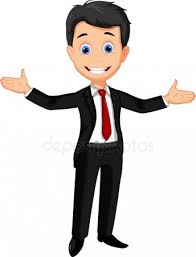 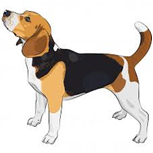 Задачи, составленные на занятии второклассниками самостоятельно.Задача 1У муравья – 6 лапУ паука – 8 лапНа полянке 36 лап и 5 туловищСколько пауков и муравьёв?Задача 2У муравья – 6 лапУ паука – 8 лапУ гусеницы 10 лапНа полянке 96 лап и 11 туловищСколько пауков, гусениц и муравьёв?Задача 3Пастухи пасли стадо коров. На поле было:48 ног14 головСколько пастухов?